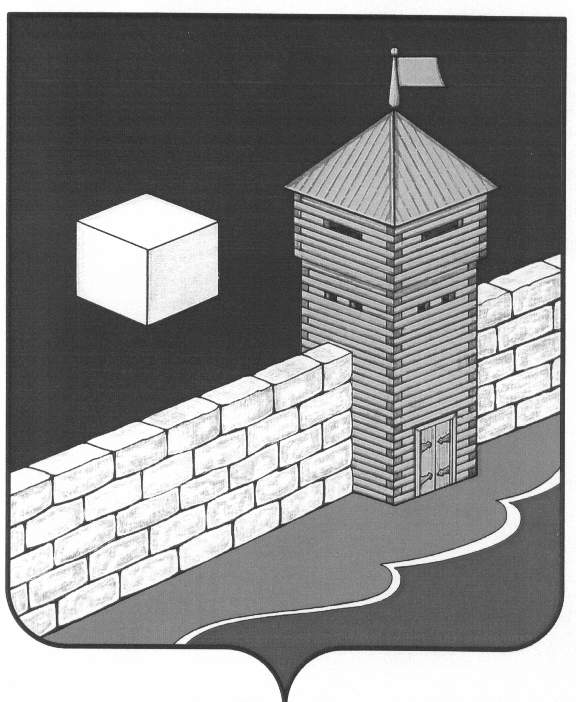 АДМИНИСТРАЦИЯ ПИСКЛОВСКОГО СЕЛЬСКОГО ПОСЕЛЕНИЯПОСТАНОВЛЕНИЕ456579 с. Писклово Еткульского района Челябинской области ул. Советская д.3ОГРН 107401636052  ИНН 7430000397  КПП 743001001 « 28 » сентября 2018 г. № 28Об утверждении административного регламента исполнения муниципальной функции по осуществлению муниципального контроля за обеспечением сохранности автомобильных дорог местного значения в границах Пискловского  сельского поселенияВ соответствии с Федеральным законом от 06.10.2003 г. № 131-ФЗ «Об общих принципах организации местного самоуправления в Российской Федерации», Федеральным законом от 08.11.2007 № 257-ФЗ «Об автомобильных дорогах и о дорожной деятельности в Российской Федерации и о внесении изменений в отдельные законодательные акты Российской Федерации», Федеральным законом от 26.12.2008 г. N 294-ФЗ «О защите прав юридических лиц и индивидуальных предпринимателей при осуществлении государственного контроля (надзора) и муниципального контроля», руководствуясь Уставом Пискловского сельского поселения, администрация Пискловского  сельского поселения ПОСТАНОВЛЯЕТ:	1. Утвердить прилагаемый административный регламент исполнения муниципальной функции «Осуществление муниципального контроля за обеспечением сохранности автомобильных дорог местного значения в границах Пискловского  сельского поселения». 	2. Разместить настоящее постановление в установленном порядке на официальной странице администрации Пискловского сельского поселения в информационно-телекоммуникационной сети интернет на сайте Еткульского муниципального района.	3. Настоящее постановление вступает в силу со дня его официального опубликования (обнародования).	4. Контроль за исполнением настоящего постановления оставляю за собой. Глава Пискловскогосельского поселения                                                                  Н.Н. ДавыдоваУТВЕРЖДЕНПостановлением администрацииПискловского сельского поселенияот « 28  » сентября2018 года № 28Административный регламентисполнения муниципальной  функции «Осуществление муниципального контроля за обеспечением сохранности автомобильных дорог местного значения в границах Пискловского  сельского поселения»1. Общие положения1.1. Административный регламент – это  муниципальный правовой акт, устанавливающий сроки и последовательность административных процедур и административных действий администрации Пискловского сельского поселения при осуществлении муниципального контроля  в соответствующей сфере деятельности, порядок взаимодействия администрации Пискловского сельского поселения с органами государственной власти, юридическими лицами, индивидуальными предпринимателями при исполнении муниципальной функции в соответствии с нормативными правовыми актами Российской Федерации, Челябинской области, муниципальными правовыми актами Пискловского сельского поселения.1.2. Наименование муниципальной функции: «Осуществление муниципального контроля за обеспечением сохранности автомобильных дорог местного значения в границах Пискловского  сельского поселения».1.3.Предметом муниципального дорожного контроля является соблюдение субъектами проверок требований федеральных законов, законов Челябинской области, муниципальных правовых актов администрации Пискловского сельского поселения по вопросам обеспечения сохранности автомобильных дорог местного значения.1.4. Целью административного регламента является повышение качества исполнения функции, в том числе:1) определение должностных лиц, ответственных за выполнение отдельных административных процедур и административных действий;2)  упорядочение административных процедур и административных действий;3) устранение избыточных административных процедур и избыточных административных действий, если это не противоречит нормативным правовым актам Российской Федерации, Челябинской области, муниципальным нормативным правовым актам;4) сокращение срока исполнения функции, а также сроков исполнения отдельных административных процедур в процессе исполнения функции;5) исполнение отдельных административных процедур в электронной форме.1.5. Муниципальный контроль осуществляется в форме проверок выполнения физическими лицами, юридическими лицами и индивидуальными предпринимателями обязательных требований, установленных федеральными законами и принимаемыми в соответствии с ними иными нормативными правовыми актами (далее - обязательные требования), в установленной сфере деятельности.1.6. Уполномоченным органом для исполнения муниципальной функции по осуществлению муниципального контроля является Администрация Пискловского  сельского поселения (далее - орган муниципального контроля).Перечень уполномоченных должностных лиц, являющихся муниципальными инспекторами, утверждается распоряжением администрации Пискловского сельского поселения.1.7. При исполнении муниципальной функции орган муниципального контроля взаимодействует:- с органами прокуратуры по вопросам согласования проведения проверок;- органами внутренних дел для оказания содействия при проведении проверок.1.8. Исполнение муниципальной функции осуществляется в соответствии с:- Федеральным законом от 06.10.2003 года № 131-ФЗ «Об общих принципах организации местного самоуправления в Российской Федерации»;- Федеральным законом от 2 мая 2006 года № 59-ФЗ «О порядке рассмотрения обращений граждан Российской Федерации»;- Федеральным законом от 08.11.2007 года № 257-ФЗ «Об автомобильных дорогах и о дорожной деятельности в Российской Федерации и о внесении изменений в отдельные законодательные акты Российской Федерации»;- Федеральным законом от 26.12.2008 года N 294-ФЗ «О защите прав юридических лиц и индивидуальных предпринимателей при осуществлении государственного контроля (надзора) и муниципального контроля»;- Приказом Минэкономразвития Российской Федерации от 30.04.2009 года № 141 «О реализации положений Федерального закона "О защите прав юридических лиц и индивидуальных предпринимателей при осуществлении государственного контроля (надзора) и муниципального контроля»;- Постановлением Правительства Российской Федерации от 30.06.2010 года № 489 «Об утверждении Правил подготовки органами государственного контроля (надзора) и органами муниципального контроля ежегодных планов проведения плановых проверок юридических лиц и индивидуальных предпринимателей»;- Постановлением Правительства Челябинской области от 18.04.2012 № 183-П «О Порядке разработки и принятия административных регламентов осуществления муниципального контроля в соответствующих сферах деятельности органами местного самоуправления муниципальных образований Челябинской области»;- Уставом Пискловского  сельского поселения;- Настоящим административным регламентом.1.9. Регламент, а также информация об органе - Администрации Пискловского сельского поселения, уполномоченном на исполнение муниципальной функции, подлежат размещению в информационно-телекоммуникационной сети Интернет на официальном сайте Еткульского муниципального района  (http://www.admetkul.ru).2. Требования к порядку исполнения муниципальной функции «Осуществление муниципального контроля за обеспечением сохранности автомобильных дорог местного значения в границах Пискловского  сельского поселения»2.1. Порядок информирования о правилах исполнения муниципальной функции.2.1.1. Информация о месте нахождения и графике работы органа муниципального контроля:адрес: 456579, Челябинская область, Еткульский район, с.Писклово, ул. Советская д.3,А;график работы: понедельник - пятница с 08.00 до 16.00,перерыв на обед с 12.00 до 13.00, выходные дни - суббота, воскресенье;телефон для справок и консультаций: 8 (35145) 96-3-95;телефон главы поселения:  8 (35145) 96-3-95;факс: 8 (35145) 96-3-12;адрес электронной почты: admpisklovo@mail.ru;официальный сайт: www.admetkul.ru   Помещение, в котором находится орган муниципального контроля, должно быть оборудовано с учётом посещения лиц с ограниченными возможностями.  2.1.2. Порядок получения информации заявителями, юридическими лицами, индивидуальными предпринимателями, гражданами (далее - заинтересованные лица) по вопросам исполнения муниципальной функции.Информирование о порядке исполнения муниципальной функции осуществляется должностными лицами, специалистами администрации, уполномоченными на осуществление муниципального контроля.Основными требованиями к консультированию являются:- актуальность;- своевременность;- четкость в изложении материала;- полнота консультирования;- наглядность форм подачи материала;- удобство и доступность.2.1.3. Информирование заинтересованных лиц об исполнении муниципальной функции осуществляется в форме:- непосредственного общения заинтересованных лиц (при личном обращении либо по телефону) с должностными лицами, ответственными за консультирование;- информационных материалов, которые размещаются на официальном сайте в сети Интернет, региональном портале и на информационных стендах, размещенных в помещениях администрации;- с использованием средств почтовой связи, а также по электронной почте.Время разговора (информирования) по телефону не должно превышать десяти минут. Длительность устного информирования (консультирования) при личном обращении не должна превышать пятнадцати минут.2.1.4. Требования к форме и характеру взаимодействия уполномоченных должностных лиц, ответственных за исполнение муниципальной функции с заинтересованными лицами:- при ответе на телефонные звонки должностное лицо, ответственное за исполнение муниципальной функции, представляется, назвав свою фамилию, имя, отчество, должность, предлагает представиться собеседнику, выслушивает и уточняет суть вопроса. Во время разговора следует произносить слова четко, избегать параллельных разговоров с окружающими людьми и не прерывать разговор по причине поступления звонка на другой аппарат;- при личном обращении заинтересованных лиц должностное лицо, ответственное за исполнение муниципальной функции, должно представиться, указать фамилию, имя и отчество, сообщить занимаемую должность, самостоятельно дать ответ на заданный вопрос;- в конце консультирования (по телефону или лично) должностное лицо, осуществляющее консультирование, должно кратко подвести итоги и перечислить меры, которые следует принять заинтересованному лицу (кто именно, когда и что должен сделать);- письменный ответ на обращения, в том числе в электронном виде, дается в простой, четкой и понятной форме с указанием фамилии и инициалов, номера телефона должностного лица, исполнившего ответ на обращение. Письменный ответ на обращение подписывается должностным лицом, давшим ответ. Письменный ответ на обращения и обращения в электронном виде дается в течение  30 календарных дней со дня регистрации письменного обращения;- в случае взаимодействия с заявителями в электронном виде ответы направляются также в электронном виде, если в обращении не указано иное.2.1.5. На информационных стендах размещаются следующие информационные материалы:- текст настоящего административного регламента;- сведения о перечне исполняемых муниципальных функций;- порядок обжалования действий (бездействия) и решений, осуществляемых (принятых) в ходе исполнения муниципальной функции;- блок-схема, наглядно отображающая последовательность прохождения всех административных процедур (приложения 1, 2,);- адреса, номера телефонов и факса, график работы администрации, адреса электронной почты администрации, адрес официального сайта, адрес регионального портала в сети Интернет;- ежегодный план проведения плановых проверок юридических лиц и индивидуальных предпринимателей;- необходимая оперативная информация об исполнении муниципальной функции.Информационные стенды максимально заметны, хорошо просматриваемы и функциональны, оборудованы карманами формата А4, в которых размещаются информационные листки.Текст материалов, размещаемых на стендах, напечатан удобным для чтения шрифтом, основные моменты и наиболее важные места выделяются жирным шрифтом.При изменении условий и порядка исполнения муниципальной функции информация об изменениях должна быть выделена цветом и пометкой «Важно».2.2. Права и обязанности уполномоченных должностных лиц при исполнении муниципальной функции:2.2.1. При осуществлении муниципального контроля уполномоченные должностные лица имеют право:1) в соответствии со своей компетенцией запрашивать и безвозмездно получать на основании мотивированных письменных запросов от органов исполнительной власти, органов местного самоуправления, организаций и граждан необходимые для осуществления муниципального контроля сведения и материалы, относящиеся к предмету проверки:- об использовании автомобильных дорог;- о лицах, осуществляющих деятельность в сфере использования автомобильных дорог, в отношении которых проводится проверка;2) беспрепятственно посещать в порядке, установленном законодательством, автомобильные дороги местного значения, объекты дорожного сервиса, в отношении которых осуществляется муниципальный контроль, расположенные на них здания и сооружения;3) давать обязательные для исполнения предписания по вопросам соблюдения требований, установленных муниципальными нормативными правовыми актами в сфере использования автомобильных дорог местного значения, об устранении выявленных в ходе проверок нарушений указанных требований;4) давать обязательные для исполнения предписания по вопросам соблюдения требований, установленных муниципальными правовыми актами в сфере использования автомобильных дорог, об устранении выявленных в ходе проверок нарушений указанных требований;5) обращаться в правоохранительные, контрольные и надзорные органы за оказанием содействия в предотвращении и (или) пресечении действий, препятствующих осуществлению муниципального контроля, а также в установлении лиц, виновных в нарушении требований, установленных муниципальными правовыми актами;6) осуществлять иные действия, предусмотренные законодательством Российской Федерации.2.2.2. При осуществлении муниципального контроля уполномоченные должностные лица обязаны:1) своевременно и в полной мере исполнять предоставленные в соответствии с законодательством Российской Федерации полномочия по предупреждению, выявлению и пресечению нарушений обязательных требований и требований, установленных муниципальными правовыми актами;2) соблюдать законодательство Российской Федерации, права и законные интересы субъекта проверки;3) проводить проверку на основании распоряжения органа муниципального контроля о ее проведении в соответствии с ее назначением;4) проводить проверку только во время исполнения служебных обязанностей, выездную проверку только при предъявлении копии распоряжения органа муниципального контроля, копии документа о согласовании проведения проверки;5) не препятствовать гражданину, руководителю, иному должностному лицу или уполномоченному представителю юридического лица, индивидуальному предпринимателю, его уполномоченному представителю присутствовать при проведении проверки и давать разъяснения по вопросам, относящимся к предмету проверки;6) представлять гражданину, руководителю, иному должностному лицу или уполномоченному представителю юридического лица, индивидуальному предпринимателю, его уполномоченному представителю, присутствующим при проведении проверки, информацию и документы, относящиеся к предмету проверки;7) знакомить гражданина, руководителя, иного должностного лица или уполномоченного представителя юридического лица, индивидуального предпринимателя, его уполномоченного представителя с результатами проверки;8) знакомить гражданина, руководителя, иное должностное лицо или уполномоченного представителя юридического лица, индивидуального предпринимателя, его уполномоченного представителя с документами и (или) информацией, полученными в рамках межведомственного информационного взаимодействия;9) учитывать при определении мер, принимаемых по фактам выявленных нарушений, соответствие указанных мер тяжести нарушений, их потенциальной опасности для жизни, здоровья людей, для животных, растений, окружающей среды, безопасности государства, для возникновения чрезвычайных ситуаций природного и техногенного характера, а также не допускать необоснованное ограничение прав и законных интересов граждан, в том числе индивидуальных предпринимателей, юридических лиц;10) доказывать обоснованность своих действий при их обжаловании субъектом проверки в порядке, установленном законодательством Российской Федерации;11) соблюдать сроки проведения проверки, установленные Федеральным законом от 26.12.2008 N 294-ФЗ "О защите прав юридических лиц и индивидуальных предпринимателей при осуществлении государственного контроля (надзора) и муниципального контроля";12) не требовать от гражданина, юридического лица, индивидуального предпринимателя документы и иные сведения, представление которых не предусмотрено законодательством Российской Федерации;13) перед началом проведения выездной проверки по просьбе гражданина, руководителя, иного должностного лица или уполномоченного представителя юридического лица, индивидуального предпринимателя, его уполномоченного представителя ознакомить их с положениями настоящего административного Регламента, в соответствии с которым проводится проверка;14) осуществлять запись о проведенной проверке в журнале учета проверок в случае его наличия у юридического лица, индивидуального предпринимателя.2.2.3. При проведении проверок уполномоченные должностные лица не вправе:1) проверять выполнение обязательных требований и требований, установленных муниципальными правовыми актами, если такие требования не относятся к полномочиям органа муниципального контроля, от имени которых действуют эти должностные лица;2)  проверять выполнение обязательных требований и требований, установленных муниципальными правовыми актами, не опубликованными в установленном законодательством Российской Федерации порядке;3) осуществлять плановую или внеплановую выездную проверку в случае отсутствия при ее проведении руководителя, иного должностного лица или уполномоченного представителя юридического лица, индивидуального предпринимателя, его уполномоченного представителя, за исключением случая проведения такой проверки при выявлении причинения вреда жизни, здоровью граждан, вреда животным, растениям, окружающей среде, безопасности государства, а также возникновения чрезвычайных ситуаций природного и техногенного характера;4) требовать представления документов, информации, образцов продукции, проб обследования объектов окружающей среды и объектов производственной среды, если они не являются объектами проверки или не относятся к предмету проверки, а также изымать оригиналы таких документов;5) распространять информацию, полученную в результате проведения проверки и составляющую государственную, коммерческую, служебную, иную охраняемую законом тайну, за исключением случаев, предусмотренных законодательством Российской Федерации;6) превышать установленные сроки проведения проверки;7) осуществлять выдачу юридическим лицам, индивидуальным предпринимателям предписаний или предложений о проведении за их счет мероприятий по контролю;8) требовать от юридического лица, индивидуального предпринимателя представления документов и (или) информации, включая разрешительные документы, имеющиеся в распоряжении иных государственных органов, органов местного самоуправления либо подведомственных государственным органам или органам местного самоуправления организаций, включенные в определенный Правительством Российской Федерации перечень;9)  требовать от юридического лица, индивидуального предпринимателя представления документов, информации до даты начала проведения проверки. Орган муниципального контроля после принятия распоряжения о проведении проверки вправе запрашивать необходимые документы и (или) информацию в рамках межведомственного информационного взаимодействия.2.3. Права и обязанности субъекта проверки:2.3.1. Руководитель, уполномоченный представитель юридического лица, индивидуальный предприниматель, его уполномоченный представитель при проведении проверки имеют право:1) непосредственно присутствовать при проведении проверки, давать объяснения по вопросам, относящимся к предмету проверки;2) получать от органа муниципального контроля, уполномоченного должностного лица информацию, которая относится к предмету проверки и предоставление которой предусмотрено настоящим Административным регламентом;3) знакомиться с документами и (или) информацией, полученными органами муниципального контроля в рамках межведомственного информационного взаимодействия от иных государственных органов, органов местного самоуправления либо подведомственных государственным органам или органам местного самоуправления организаций, в распоряжении которых находятся эти документы и (или) информация;4) представлять документы и (или) информацию, запрашиваемые в рамках межведомственного информационного взаимодействия, в орган муниципального контроля по собственной инициативе;5) знакомиться с результатами проверки и указывать в акте проверки о своем ознакомлении с результатами проверки, согласии или несогласии с ними, а также с отдельными действиями должностных лиц органа муниципального контроля;6) обжаловать действия (бездействие) уполномоченных должностных лиц органа муниципального контроля, повлекшие за собой нарушение прав юридического лица, индивидуального предпринимателя при проведении проверки в административном и (или) судебном порядке в соответствии с законодательством Российской Федерации;7) привлекать Уполномоченного при Президенте Российской Федерации по защите прав предпринимателей либо уполномоченного по защите прав предпринимателей в субъекте Российской Федерации к участию в проверке.2.3.2. Руководитель, уполномоченный представитель юридического лица, индивидуальный предприниматель, его уполномоченный представитель при проведении проверки обязан:1) допускать на объекты, в здания, сооружения и помещения, подлежащие проверке, уполномоченных должностных лиц при предъявлении копии распоряжения администрации о проведении проверки;2) оказывать содействие и представлять необходимые для проверки информацию и документы уполномоченному должностному лицу;3) принимать меры по устранению нарушений обязательных требований, указанных в предписании, выданном по итогам проверки.4) обеспечить присутствие руководителей, иных должностных лиц или уполномоченных представителей юридических лиц; индивидуальные предприниматели обязаны присутствовать или обеспечить присутствие уполномоченных представителей, ответственных за организацию и проведение мероприятий по выполнению обязательных требований и требований, установленных муниципальными правовыми актами.2.4. Результатами исполнения муниципальной функции являются:	1) выявление и принятие мер по устранению нарушений действующего законодательства Российской Федерации или установление факта отсутствия нарушений;	2) составление акта проверки;	3) выдача предписания при выявлении нарушений об устранении нарушений с указанием сроков их устранения;4) направление материалов проверки в органы государственного надзора для решения вопроса о привлечении виновных лиц к ответственности, установленной законодательством Российской Федерации;5) направление информации в соответствующие контрольно-надзорные или правоохранительные органы в случае выявления нарушений требований законодательства Российской Федерации, контроль за соблюдением которых не входит в компетенцию органа муниципального контроля.2.5. Срок проведения каждой из проверок (документарной или выездной) юридических лиц и индивидуальных предпринимателей не может превышать двадцати рабочих дней.	В отношении одного субъекта малого предпринимательства общий срок проведения плановых выездных проверок не может превышать пятьдесят часов для малого предприятия  и пятнадцать часов для микро предприятия в год.	В случае необходимости при проведении проверки, указанной в абзаце втором настоящего пункта, получения документов и (или) информации в рамках межведомственного информационного взаимодействия проведение проверки может быть приостановлено руководителем (заместителем руководителя) органа муниципального контроля на срок, необходимый для осуществления межведомственного информационного взаимодействия, но не более чем на десять рабочих дней. Повторное приостановление проведения проверки не допускается.	На период действия срока приостановления проведения проверки приостанавливаются связанные с указанной проверкой действия органа муниципального контроля на территории, в зданиях, строениях, сооружениях, помещениях, на иных объектах субъекта малого предпринимательства.	В исключительных случаях, связанных с необходимостью проведения сложных и (или) длительных исследований, испытаний, специальных экспертиз и расследований на основании мотивированных предложений должностных лиц органа муниципального контроля, проводящих выездную плановую проверку, срок проведения выездной плановой проверки может быть продлен руководителем такого органа, но не более чем на двадцать рабочих дней, в отношении малых предприятий не более чем на пятьдесят часов, микро предприятий не более чем на пятнадцать часов.3. Исполнение данной муниципальной функции не предусматривает платы.3. Состав, последовательность и сроки выполнения административных процедур, требования к порядку их исполнения при исполнении муниципальной функции3.1. Исполнение муниципальной функции включает в себя следующие административные процедуры:1) принятие решения о проведении проверки и подготовка к ее проведению;2) проведение проверки;3) составление акта проверки и ознакомление с ним руководителя, уполномоченного представителя юридического лица, индивидуального предпринимателя, его уполномоченного представителя, гражданина;4) меры, принимаемые уполномоченными должностными лицами в отношении фактов нарушений, выявленных при проведении проверки.Блок-схема исполнения муниципальной функции по осуществлению  муниципального контроля на территории Пискловского сельского поселения приведена в приложении 2 к настоящему Административному регламенту.3.1.1. Принятие решения о проведении проверки и подготовка к ее проведению.Основанием для начала административной процедуры является наличие ежегодного плана проведения плановых проверок или оснований для проведения внеплановой проверки.Внеплановые проверки проводятся по следующим основаниям:1) истечение срока исполнения юридическим лицом, индивидуальным предпринимателем ранее выданного предписания об устранении выявленного нарушения обязательных требований и (или) требований, установленных муниципальными правовыми актами;2) мотивированное представление должностного лица органа муниципального контроля по результатам анализа результатов мероприятий по контролю без взаимодействия с юридическими лицами, индивидуальными предпринимателями, рассмотрения или предварительной проверки поступивших в органы муниципального контроля обращений и заявлений граждан, в том числе индивидуальных предпринимателей, юридических лиц, информации от органов государственной власти, органов местного самоуправления, из средств массовой информации о следующих фактах:- возникновение угрозы причинения вреда жизни, здоровью граждан, вреда животным, растениям, окружающей среде, безопасности государства, а также угрозы чрезвычайных ситуаций природного и техногенного характера;- причинение вреда жизни, здоровью граждан, вреда животным, растениям, окружающей среде, безопасности государства, а также возникновение чрезвычайных ситуаций природного и техногенного характера;- нарушения прав потребителей (в случае обращения граждан, права которых нарушены);- требования прокурора о проведении внеплановой проверки по поступившим в органы прокуратуры материалам и обращениям.3.1.2. Внеплановая проверка не проводится по следующим основаниям:1) обращение и заявление не позволяет установить лицо, обратившееся в орган муниципального контроля;2) обращение и заявление, не содержит сведений о фактах, указанных в подпункте 2 пункта 3.1.1. настоящего Административного регламента;3) обращение и заявление содержит нецензурные либо оскорбительные выражения, угрозы жизни, здоровью и имуществу уполномоченного должностного лица органа муниципального контроля, а также членов его семьи;4) текст письменного обращения не поддается прочтению.3.1.3. Плановые проверки проводятся на основании разработанного и утвержденного руководителем органа муниципального контроля ежегодного плана проведения плановых проверок, размещенного на официальной странице администрации Пискловского сельского поселения в сети Интернет.3.1.4. Основанием для включения плановой проверки в ежегодный план проведения плановых проверок является истечение трех лет со дня:1) государственной регистрации юридического лица, индивидуального предпринимателя;2) окончания проведения последней плановой проверки юридического лица, индивидуального предпринимателя.3.1.5. В ежегодных планах проведения плановых проверок юридического лица (его филиалов, представительств, обособленных структурных подразделений) и индивидуального предпринимателя указываются следующие сведения:1) наименование юридического лица (его филиалов, представительств, обособленных структурных подразделений), фамилия, имя, отчество индивидуального предпринимателя, деятельность которого подлежит плановой проверке, место нахождения юридического лица (его филиалов, представительств, обособленных структурных подразделений) или место фактического осуществления своей деятельности индивидуальным предпринимателем; 2) цель и основание проведения каждой плановой проверки;3) дата начала и сроки проведения каждой плановой проверки;4) наименование органа муниципального контроля, осуществляющего конкретную плановую проверку. При проведении плановой проверки органом муниципального контроля совместно с иными органами контроля (надзора) указываются наименования всех участвующих в такой проверке органов.3.1.6. В срок до 1 сентября года, предшествующего году проведения плановых проверок, орган муниципального контроля направляет проект ежегодного плана проведения плановых проверок в органы прокуратуры.При поступлении от органов прокуратуры предложений об устранении выявленных замечаний,  о проведении совместных плановых проверок орган муниципального контроля рассматривает указанные предложения и по итогам их рассмотрения до 1 ноября года, предшествующего году проведения плановых проверок, направляет в органы прокуратуры утвержденный ежегодный план проведения плановых проверок.Утвержденный руководителем органа муниципального контроля ежегодный план проведения плановых проверок доводится до сведения заинтересованных лиц посредством его размещения на официальной странице администрации в сети Интернет либо иным доступным способом.3.1.7. Проверка проводится в соответствии с планом проведения плановых проверок или при наличии оснований, предусмотренных абзацем третьим пункта 3.1.1. настоящего Административного регламента, на основании распоряжения руководителя органа муниципального контроля о проведении проверки по форме, утвержденной приказом Минэкономразвития РФ от 30.04.2009 г. № 141 «О реализации положений Федерального закона "О защите прав юридических лиц и индивидуальных предпринимателей при осуществлении государственного контроля (надзора) и муниципального контроля».3.1.8. В распоряжении органа муниципального контроля указываются:1) наименование органа муниципального контроля, а также вид муниципального контроля;2) фамилии, имена, отчества, должности должностного лица или должностных лиц, уполномоченных на проведение проверки, а также привлекаемых к проведению проверки экспертов, представителей экспертных организаций;3) наименование юридического лица или фамилия, имя, отчество индивидуального предпринимателя, проверка которых проводится, места нахождения юридических лиц (их филиалов, представительств, обособленных структурных подразделений) или места фактического осуществления деятельности индивидуальными предпринимателями;4) цели, задачи, предмет проверки и срок ее проведения;5) правовые основания проведения проверки;6) подлежащие проверке обязательные требования и требования, установленные муниципальными правовыми актами, в том числе реквизиты проверочного листа (списка контрольных вопросов), если при проведении плановой проверки должен быть использован проверочный лист (список контрольных вопросов);7) сроки проведения и перечень мероприятий по контролю, необходимых для достижения целей и задач проведения проверки;8) перечень документов, представление которых юридическим лицом, индивидуальным предпринимателем необходимо для достижения целей и задач проведения проверки;9) даты начала и окончания проведения проверки.3.1.9. Уполномоченное должностное лицо уведомляет юридическое лицо, индивидуального предпринимателя, гражданина, в отношении которого будет проведена проверка, посредством направления копии распоряжения руководителя органа муниципального контроля о проведении проверки:1) при проведении плановой проверки - не позднее чем за три рабочих дня до начала ее проведения посредством направления копии распоряжения руководителя органа муниципального контроля о начале проведения плановой проверки заказным почтовым отправлением с уведомлением о вручении и (или) посредством электронного документа, подписанного усиленной квалифицированной электронной подписью и направленного по адресу электронной почты юридического лица, индивидуального предпринимателя, если такой адрес содержится соответственно в едином государственном реестре юридических лиц, едином государственном реестре индивидуальных предпринимателей либо ранее был представлен юридическим лицом, индивидуальным предпринимателем в орган муниципального контроля, или иным доступным способом.2) при проведении внеплановой проверки (за исключением внеплановой выездной проверки, основания проведения которой указаны в подпункте 2 пункта 3.1.1. настоящего Административного регламента) – не менее чем за двадцать четыре часа до начала ее проведения любым доступным способом, в том числе посредством электронного документа, подписанного усиленной квалифицированной электронной подписью и направленного по адресу электронной почты юридического лица, индивидуального предпринимателя, если такой адрес содержится соответственно в едином государственном реестре юридических лиц, едином государственном реестре индивидуальных предпринимателей либо ранее был представлен юридическим лицом, индивидуальным предпринимателем в орган муниципального контроля.В случае, если в результате деятельности юридического лица, индивидуального предпринимателя причинен или причиняется вред жизни, здоровью граждан, вред животным, растениям, окружающей среде,  безопасности государства, а также возникли или могут возникнуть чрезвычайные ситуации природного и техногенного характера, предварительное уведомление юридических лиц, индивидуальных предпринимателей о начале проведения внеплановой выездной проверки не требуется.3.1.10. В день подписания распоряжения о проведении внеплановой выездной проверки юридического лица, индивидуального предпринимателя, гражданина в целях согласования ее проведения орган муниципального контроля представляет либо направляет заказным почтовым отправлением с уведомлением о вручении или в форме электронного документа, подписанного электронной цифровой подписью, в орган прокуратуры по месту осуществления деятельности юридического лица, индивидуального предпринимателя заявление о согласовании проведения внеплановой выездной проверки. К этому заявлению прилагаются копия распоряжения о проведении внеплановой выездной проверки и документы, которые содержат сведения, послужившие основанием ее проведения.Форма заявления о согласовании органа муниципального контроля с органом прокуратуры проведения внеплановой выездной проверки юридического лица, индивидуального предпринимателя  должна соответствовать типовой форме, утвержденной приказом Минэкономразвития РФ от 30.04.2009 г. № 141 «О реализации положений Федерального закона "О защите прав юридических лиц и индивидуальных предпринимателей при осуществлении государственного контроля (надзора) и муниципального контроля».3.1.11. Если основанием для проведения внеплановой выездной проверки является причинение вреда жизни, здоровью граждан, вреда животным, растениям, окружающей среде, безопасности государства, а также возникновение чрезвычайных ситуаций природного и техногенного характера, обнаружение нарушений обязательных требований и требований, установленных муниципальными правовыми актами, в момент совершения таких нарушений в связи с необходимостью принятия неотложных мер органы муниципального контроля вправе приступить к проведению внеплановой выездной проверки незамедлительно с извещением органов прокуратуры о проведении мероприятий по контролю посредством направления документов, в органы прокуратуры в течение двадцати четырех часов. В этом случае прокурор или его заместитель принимает решение о согласовании проведения внеплановой выездной проверки в день поступления соответствующих документов.3.1.12. Проведение проверок в отношении граждан, не являющихся индивидуальными предпринимателями, осуществляется с соблюдением требований Кодекса Российской Федерации об административных правонарушениях, Законом Челябинской области от 27.05.2010 г. № 584 «Об административных правонарушениях в Челябинской области».3.1.13. Результатом административной процедуры "Принятие решения о проведении проверки и подготовка к ее проведению" является завершение подготовки к проведению проверки.3.2. Проведение проверки.3.2.1. Основанием для начала административной процедуры является распоряжение органа муниципального контроля о проведении проверки и уведомление руководителя, иного должностного лица или уполномоченного представителя юридического лица, индивидуального предпринимателя, его уполномоченного представителя, гражданина о начале ее проведения.3.2.2. Муниципальный контроль осуществляется в форме плановых и внеплановых проверок посредством документарных и выездных проверок.3.2.3. Предметом документарной проверки являются сведения, содержащиеся в документах субъектов проверки, устанавливающих их организационно-правовую форму, права и обязанности, документы, используемые при осуществлении их деятельности и связанные с исполнением ими обязательных требований и требований, установленных муниципальными правовыми актами, а также исполнением предписаний органов муниципального контроля.Документарная проверка (плановая, внеплановая) проводится по месту нахождения органа муниципального контроля.В процессе проведения документарной проверки уполномоченным должностным лицом в первую очередь рассматриваются документы субъекта проверки, имеющиеся в распоряжении органа муниципального контроля, в том числе акты предыдущих проверок, материалы рассмотрения дел об административных правонарушениях и иные документы о результатах осуществленных в отношении этого субъекта проверки муниципального контроля.Если достоверность сведений, содержащихся в документах, имеющихся в распоряжении органа муниципального контроля, вызывает обоснованные сомнения либо эти сведения не позволяют оценить исполнение субъектом проверки обязательных требований или требований, установленных муниципальными правовыми актами, орган муниципального контроля направляют в адрес субъекта проверки мотивированный запрос с требованием представить иные необходимые для рассмотрения в ходе проведения документарной проверки документы. К запросу прилагается заверенная печатью копия распоряжения руководителя органа муниципального контроля о проведении документарной проверки.В течение десяти рабочих дней со дня получения мотивированного запроса субъекты проверки обязаны направить в уполномоченный орган указанные в запросе документы. Указанные в запросе документы представляются в виде копий, заверенных печатью (при ее наличии) и соответственно подписью индивидуального предпринимателя, его уполномоченного представителя, руководителя, иного должностного лица юридического лица. Юридическое лицо, индивидуальный предприниматель вправе представить указанные в запросе документы в форме электронных документов, подписанных усиленной квалифицированной электронной подписью. Не допускается требовать нотариального удостоверения копий документов, представляемых в орган муниципального контроля, если иное не предусмотрено законодательством Российской Федерации.В случае если в ходе документарной проверки выявлены ошибки и (или) противоречия в представленных субъектом проверки документах либо несоответствие сведений, содержащихся в этих документах, сведениям, содержащимся в имеющихся у органа муниципального контроля документах и (или) полученным в ходе осуществления муниципального контроля, информация об этом направляется субъекту проверки с требованием представить в течение десяти рабочих дней необходимые пояснения в письменной форме.Юридическое лицо, индивидуальный предприниматель, представляющие в орган муниципального контроля пояснения относительно выявленных ошибок и (или) противоречий в представленных документах, вправе представить дополнительно документы, подтверждающие достоверность ранее представленных документов.Уполномоченное должностное лицо, которое проводит документарную проверку, обязано рассмотреть представленные руководителем или иным должностным лицом юридического лица, индивидуальным предпринимателем, его уполномоченным представителем пояснения и документы, подтверждающие достоверность ранее представленных документов. В случае, если после рассмотрения представленных пояснений и документов либо при отсутствии пояснений орган муниципального контроля установит признаки нарушения обязательных требований или требований, установленных муниципальными правовыми актами, должностные лица органа муниципального контроля вправе провести выездную проверку. При проведении выездной проверки запрещается требовать от юридического лица, индивидуального предпринимателя представления документов и (или) информации, которые были представлены ими в ходе проведения документарной проверки.При проведении документарной проверки орган муниципального контроля не вправе требовать у юридического лица, индивидуального предпринимателя сведения и документы, не относящиеся к предмету документарной проверки, а также сведения и документы, которые могут быть получены этим органом от иных органов государственного контроля (надзора), органов муниципального контроля.3.2.4. Выездная проверка (плановая, внеплановая) проводится по месту нахождения юридического лица, месту осуществления деятельности индивидуального предпринимателя и (или) по месту фактического осуществления их деятельности.Выездная проверка проводится в случае, если при документарной проверке не представляется возможным:1) удостовериться в полноте и достоверности сведений, имеющихся в распоряжении органа муниципального контроля документах субъекта проверки;2) оценить соответствие деятельности субъекта проверки обязательным требованиям или требованиям, установленным муниципальными правовыми актами, без проведения соответствующего мероприятия по контролю.Выездная проверка начинается с предъявления служебного удостоверения должностным лицом органа муниципального контроля, обязательного ознакомления руководителя или иного должностного лица юридического лица, индивидуального предпринимателя, его уполномоченного представителя с распоряжением руководителя органа муниципального контроля о назначении выездной проверки и с полномочиями проводящих проверку уполномоченных должностных лиц, а также с целями, задачами, основаниями проведения выездной проверки, видами и объемом мероприятий по контролю, составом экспертов, представителями экспертных организаций, привлекаемых к выездной проверке, со сроками и условиями ее проведения.Руководитель, иное должностное лицо или уполномоченный представитель юридического лица, индивидуальный предприниматель, его уполномоченный представитель обязаны предоставить уполномоченному должностному лицу, проводящему выездную проверку, возможность ознакомиться с документами, связанными с целями, задачами и предметом выездной проверки, а также обеспечить доступ проводящих выездную проверку уполномоченных должностных лиц и участвующих в выездной проверке экспертов, представителей экспертных организаций на территорию, в используемые юридическим лицом, индивидуальным предпринимателем при осуществлении деятельности здания, строения, сооружения, помещения.Орган муниципального контроля привлекает к проведению выездной проверки юридического лица, индивидуального предпринимателя экспертов, экспертные организации, не состоящие в гражданско-правовых и трудовых отношениях с субъектом проверки, в отношении которого проводится проверка, и не являющиеся аффилированными лицами проверяемого лица.В случае, если проведение плановой или внеплановой выездной проверки оказалось невозможным в связи с отсутствием индивидуального предпринимателя, его уполномоченного представителя, руководителя или иного должностного лица юридического лица, либо в связи с фактическим неосуществлением деятельности юридическим лицом, индивидуальным предпринимателем, либо в связи с иными действиями (бездействием) индивидуального предпринимателя, его уполномоченного представителя, руководителя или иного должностного лица юридического лица, повлекшими невозможность проведения проверки, должностное лицо органа муниципального контроля составляет акт о невозможности проведения соответствующей проверки с указанием причин невозможности ее проведения. В этом случае орган муниципального контроля в течение трех месяцев со дня составления акта о невозможности проведения соответствующей проверки вправе принять решение о проведении в отношении такого юридического лица, индивидуального предпринимателя плановой или внеплановой выездной проверки без внесения плановой проверки в ежегодный план плановых проверок и без предварительного уведомления юридического лица, индивидуального предпринимателя.3.2.5. Результатом административной процедуры является завершение проверки.3.3. Составление акта проверки.3.3.1. Основанием для начала административной процедуры является завершение проверки.По результатам проверки уполномоченными должностными лицами органа муниципального контроля, проводящими проверку, составляется акт по форме, утвержденной приказом Минэкономразвития РФ от 30.04.2009 г. № 141 «О реализации положений Федерального закона "О защите прав юридических лиц и индивидуальных предпринимателей при осуществлении государственного контроля (надзора) и муниципального контроля».3.3.2. В акте проверки указываются:1) дата, время и место составления акта проверки;2)  наименование органа муниципального контроля;3) дата и номер распоряжения руководителя органа муниципального контроля;4) фамилия, имя, отчество и должность уполномоченного должностного лица (лиц), проводившего проверку;5) наименование проверяемого юридического лица или фамилия, имя и отчество индивидуального предпринимателя, а также фамилия, имя, отчество и должность руководителя, иного должностного лица или уполномоченного представителя юридического лица, уполномоченного представителя индивидуального предпринимателя, присутствовавших при проведении проверки;6) дата, время, продолжительность и место проведения проверки;7) сведения о результатах проверки, в том числе о выявленных нарушениях обязательных требований и требований, установленных муниципальными правовыми актами, об их характере и о лицах, допустивших указанные нарушения;8) сведения об ознакомлении или отказе в ознакомлении с актом проверки руководителя, иного должностного лица или уполномоченного представителя юридического лица, индивидуального предпринимателя, его уполномоченного представителя, присутствовавших при проведении проверки, о наличии их подписей или об отказе от совершения подписи, а также сведения о внесении в журнал учета проверок записи о проведенной проверке либо о невозможности внесения такой записи в связи с отсутствием у юридического лица, индивидуального предпринимателя указанного журнала;9) подпись уполномоченного должностного лица (лиц), проводившего проверку. 3.3.3. К акту проверки прилагаются протоколы или заключения проведенных исследований, испытаний и экспертиз, объяснения работников юридического лица, работников индивидуального предпринимателя, на которых возлагается ответственность за нарушение обязательных требований, установленных муниципальными правовыми актами, предписания об устранении выявленных нарушений и иные связанные с результатами проверки документы или их копии.3.3.4. Акт проверки оформляется непосредственно после ее завершения в двух экземплярах, один из которых с копиями приложений вручается руководителю, иному должностному лицу или уполномоченному представителю юридического лица, индивидуальному предпринимателю, его уполномоченному представителю под расписку об ознакомлении либо об отказе в ознакомлении с актом проверки. В случае отсутствия руководителя, иного должностного лица или уполномоченного представителя юридического лица, индивидуального предпринимателя, его уполномоченного представителя, а также в случае отказа проверяемого лица дать расписку об ознакомлении либо об отказе в ознакомлении с актом проверки акт направляется заказным почтовым отправлением с уведомлением о вручении, которое приобщается к экземпляру акта проверки, хранящемуся в деле органа муниципального контроля. 	При наличии согласия проверяемого лица на осуществление взаимодействия в электронной форме в рамках муниципального контроля акт проверки может быть направлен в форме электронного документа, подписанного усиленной квалифицированной электронной подписью лица, составившего данный акт, руководителю, иному должностному лицу или уполномоченному представителю юридического лица, индивидуальному предпринимателю, его уполномоченному представителю. При этом акт, направленный в форме электронного документа, подписанного усиленной квалифицированной электронной подписью лица, составившего данный акт, проверяемому лицу способом, обеспечивающим подтверждение получения указанного документа, считается полученным проверяемым лицом.3.3.5. В случае, если для составления акта проверки необходимо получить заключения по результатам проведенных исследований, испытаний, специальных расследований, экспертиз, акт проверки составляется в срок, не превышающий трех рабочих дней после завершения мероприятий по контролю, и вручается руководителю, иному должностному лицу или уполномоченному представителю юридического лица, индивидуальному предпринимателю, его уполномоченному представителю под расписку либо направляется заказным почтовым отправлением с уведомлением о вручении и (или) в форме электронного документа, подписанного усиленной квалифицированной электронной подписью лица, составившего данный акт (при условии согласия проверяемого лица на осуществление взаимодействия в электронной форме в рамках муниципального контроля), способом, обеспечивающим подтверждение получения указанного документа. При этом уведомление о вручении и (или) иное подтверждение получения указанного документа приобщаются к экземпляру акта проверки, хранящемуся в деле органа муниципального контроля.3.3.6. В случае, если для проведения внеплановой выездной проверки требуется согласование ее проведения с органом прокуратуры, копия акта проверки направляется в орган прокуратуры, которым принято решение о согласовании проведения проверки, в течение пяти рабочих дней со дня составления акта проверки.3.3.7. Результаты проверки, содержащие информацию, составляющую государственную, коммерческую, служебную, иную тайну, оформляются с соблюдением требований, предусмотренных законодательством Российской Федерации.3.3.8. Результатом исполнения административной процедуры является составление акта проверки и ознакомление с ним руководителя, иного должностного лица или уполномоченного представителя юридического лица, гражданина, индивидуального предпринимателя, его уполномоченного представителя, а в случае выявления нарушений на территории Пискловского сельского поселения обязательных требований, установленных в отношении автомобильных дорог федеральными законами и законами Челябинской области, а также муниципальными правовыми актами Пискловского сельского поселения, принятие мер в отношении выявленных нарушений в соответствии с действующим законодательством Российской Федерации.3.4. Меры, принимаемые уполномоченными должностными лицами в отношении фактов нарушений, выявленных при проведении проверки.3.4.1. В случае выявления при проведении проверки нарушений юридическим лицом, индивидуальным предпринимателем, гражданином обязательных требований или требований, установленных муниципальными правовыми актами Пискловского  сельского поселения, уполномоченные должностные лица органа муниципального контроля, проводившие проверку, в пределах полномочий, предусмотренных законодательством Российской Федерации, обязаны:1) выдать предписание юридическому лицу, индивидуальному предпринимателю, гражданину об устранении выявленных нарушений с указанием сроков их устранения и (или) о проведении мероприятий по предотвращению причинения вреда жизни, здоровью людей, вреда животным, растениям, окружающей среде, безопасности государства, имуществу физических и юридических лиц, государственному или муниципальному имуществу, предупреждению возникновения чрезвычайных ситуаций природного и техногенного характера, а также других мероприятий, предусмотренных федеральными законами (приложение 3);2) принять меры по контролю за устранением выявленных нарушений, их предупреждению, предотвращению возможного причинения вреда жизни, здоровью граждан, вреда животным, растениям, окружающей среде, обеспечению безопасности государства, предупреждению возникновения чрезвычайных ситуаций природного и техногенного характера, а также меры по привлечению лиц, допустивших выявленные нарушения, к ответственности.3) В случае, если при проведении проверки установлено, что деятельность юридического лица, его филиала, представительства, структурного подразделения, индивидуального предпринимателя, представляют непосредственную угрозу причинения вреда жизни, здоровью граждан, вреда животным, растениям, окружающей среде, безопасности государства, возникновения чрезвычайных ситуаций природного и техногенного характера или такой вред причинен, орган муниципального контроля обязан незамедлительно принять меры по недопущению причинения вреда или прекращению его причинения вплоть до временного запрета деятельности юридического лица, его филиала, представительства, структурного подразделения, индивидуального предпринимателя в порядке, установленном Кодексом Российской Федерации об административных правонарушениях, отзыва продукции, представляющей опасность для жизни, здоровья граждан и для окружающей среды, из оборота и довести до сведения граждан, а также других юридических лиц, индивидуальных предпринимателей любым доступным способом информацию о наличии угрозы причинения вреда и способах его предотвращения.4) направление материалов проверки в органы государственного надзора для решения вопроса о привлечении виновных лиц к ответственности, установленной законодательством Российской Федерации.4. Порядок и формы контроля за исполнением муниципальной функции «Осуществление муниципального контроля за обеспечением сохранности автомобильных дорог местного значения в границах Пискловского  сельского поселения»4.1. Контроль за осуществлением муниципального дорожного контроля осуществляется в форме текущего контроля за соблюдением и исполнением законодательства Российской Федерации, Челябинской области, муниципальных правовых актов и положений административного регламента и контроля полноты и качества осуществления муниципального дорожного контроля.
4.2. Текущий контроль осуществляется должностными лицами органа муниципального контроля путем проведения ежедневного анализа соблюдения и исполнения я законодательства Российской Федерации, Челябинской области, муниципальных правовых актов администрации Пискловского сельского поселения и положений административного  регламента. .
4.3. Контроль полноты и качества осуществления муниципального дорожного контроля включает проведение проверок, рассмотрение обращений заявителей, содержащих жалобы на решения, действия (бездействие) должностных лиц органа муниципального контроля .
4.3.1. Для проведения полноты и качества осуществления муниципального дорожного контроля (далее - проверка) распоряжением  руководителя органа муниципального контроля создается комиссия.
4.3.2. Периодичность проведения проверок носит плановый характер (осуществляется на основании полугодовых или годовых планов работы) и внеплановый характер (по конкретному обращению).
4.3.3. При проведении внеплановой проверки по конкретному обращению заявителя информация о результатах проверки направляется заявителю по почте в течение 30 дней со дня регистрации письменного обращения.
4.3.4. Результаты проверки оформляются в виде акта проверки, в котором указываются выявленные недостатки и предложения об их устранении.
Акт проверки подписывается всеми членами комиссии.
4.3.5. При выявлении нарушений по результатам проведения проверок виновные лица привлекаются к ответственности в соответствии с законодательством.4.4. Для осуществления контроля за осуществлением муниципального дорожного контроля граждане, их объединения и организации имеют право направлять в органа муниципального контроля  индивидуальные и коллективные обращения с предложениями и рекомендациями по совершенствованию качества и порядка осуществления муниципального дорожного контроля.4.5. Уполномоченные должностные лица, ответственные за исполнение муниципальной функции, несут персональную ответственность за соблюдение сроков и порядка исполнения муниципальной функции, требований настоящего Регламента.4.6. Персональная ответственность уполномоченных должностных лиц закрепляется в их должностных инструкциях в соответствии с требованиями законодательства Российской Федерации.4.7. Уполномоченные должностные лица, по вине которых допущены нарушения законодательства Российской Федерации, положений настоящего Регламента, привлекаются к ответственности в соответствии с законодательством Российской Федерации.4.8. О мерах, принятых в отношении виновных в нарушении законодательства Российской Федерации, положений настоящего Регламента должностных лиц, в течение десяти дней со дня принятия таких мер орган муниципального контроля обязан сообщить в письменной форме юридическому лицу, индивидуальному предпринимателю, права и (или) законные интересы которых нарушены.5. Досудебный (внесудебный) порядок обжалования решений и действий (бездействия) органа муниципального контроля,уполномоченных  лиц5.1. Заявители вправе обжаловать решения, действия (бездействие) органа муниципального контроля, должностных лиц в досудебном (внесудебном) порядке.
5.2. Основанием для начала процедуры досудебного (внесудебного) обжалования является поступившее обращение заявителя об обжаловании решений, действий (бездействия) органа муниципального контроля, должностных лиц.
5.3. Требования к порядку подачи жалобы:
жалоба подается в письменной форме на бумажном носителе, в электронной форме руководителю органа муниципального контроля или устно в ходе проведения личного приема;
жалоба на решения, принятые органом  муниципального контроля, подается  главе  поселения ;
жалоба на решения и действия (бездействие) руководителя органа муниципального контроля  подаётся главе поселения.
Жалоба может быть направлена по почте, с использованием информационно-телекоммуникационной сети Интернет, официального сайта Еткульского муниципального района, единого портала государственных и муниципальных услуг (функций), а также может быть принята при личном приеме заявителя.
5.4. Письменная жалоба должна содержать:
наименование органа, осуществляющего муниципальный дорожный контроль;
наименование должности, фамилию, имя, отчество должностного лица, решения, действия (бездействие) которого обжалуются;
фамилию, имя, отчество (наименование) заявителя, подающего жалобу, его место жительства (место нахождения), почтовый адрес и (или) адрес электронной почты, по которому должен быть направлен ответ;
сведения об обжалуемых решениях, действиях (бездействии);
доводы, на основании которых заявитель не согласен с решением, действием (бездействием);
подпись заявителя или его представителя (печать - при наличии) и дату.
Заявителем могут быть представлены документы, подтверждающие его доводы, изложенные в жалобе, или их копии. В таком случае в жалобе приводится перечень прилагаемых к ней документов.
5.5. Заявитель имеет право на получение информации и документов, необходимых для обоснования и рассмотрения жалобы.
5.6. Жалоба заявителя регистрируется в день поступления и рассматривается в течение 30 дней со дня ее регистрации в органе  муниципального контроля.
5.7. Содержание устной жалобы заносится в карточку личного приема заявителя. Если изложенные в устной жалобе факты и обстоятельства являются очевидными и не требуют дополнительной проверки, ответ на жалобу, с согласия заявителя, может быть дан устно в ходе личного приема заявителя. В остальных случаях дается письменный ответ по существу поставленных в жалобе вопросов.
5.8. По результатам рассмотрения жалобы принимается решение об удовлетворении требований заявителя либо об отказе в удовлетворении требований, о чем не позднее дня, следующего за днем принятия решения, заявителю в письменной форме направляется мотивированный ответ о результатах рассмотрения жалобы (способом, указанным заявителем в жалобе лично, по почте или электронной почтой).
5.9. Если текст жалобы в письменной форме не поддается прочтению, ответ на жалобу не дается, о чем в течение пяти дней со дня регистрации жалобы сообщается заявителю, направившему жалобу, если его фамилия (наименование) и почтовый адрес или адрес электронной почты поддаются прочтению.
Если в тексте жалобы содержатся нецензурные либо оскорбительные выражения, угрозы жизни, здоровью и имуществу должностного лица, а также членов его семьи, органа муниципального контроля  вправе оставить жалобу без ответа по существу поставленных в ней вопросов и сообщить заявителю, направившему жалобу, о недопустимости злоупотребления правом.
Если в тексте жалобы ставится вопрос об обжаловании судебного решения, жалоба возвращается заявителю в течение семи дней со дня ее регистрации с разъяснением порядка обжалования данного судебного решения.
Если в тексте жалобы содержится вопрос, на который заявителю многократно давались ответы в письменной форме по существу в связи с ранее  направленными жалобами, и при этом в жалобе не приводятся новые доводы или обстоятельства, органа муниципального контроля , которому направлена жалоба, вправе принять решение о безосновательности очередной жалобы и прекращении переписки с заявителем по данному вопросу. О данном решении уведомляется заявитель, направивший жалобу.
Если в письменной жалобе не указаны фамилия (наименование) заявителя, направившего жалобу, почтовый адрес (адрес местонахождения), адрес электронной почты, по которому должен быть направлен ответ, ответ на жалобу не дается. 
Если в тексте жалобы содержатся сведения о подготавливаемом, совершаемом или совершенном противоправном деянии, а также о лице, его подготавливающем, совершающем или совершившем, жалоба подлежит направлению в государственный орган в соответствии с его компетенцией. Приложение № 1                                                                          к административному регламенту исполнения муниципальной функции по осуществлению муниципального контроля за обеспечением сохранности автомобильных дорог местного значения в границах Пискловского сельского поселенияБлок-схема административных процедур по подготовкеи утверждению ежегодного плана проведения плановых проверокПриложение № 2                                                                          к административному регламенту исполнения муниципальной функции по осуществлению муниципального контроля за обеспечением сохранности автомобильных дорог местного значения в границахПискловского  сельского поселенияБлок-схема
исполнения муниципальной функции «Осуществление муниципального контроля за обеспечением сохранности автомобильных дорог местного значения в границах Пискловского сельского поселения»Приложение № 3                                                                          к административному регламенту исполнения муниципальной функции по осуществлению муниципального контроля за обеспечением сохранности автомобильных дорог местного значения в границах Пискловского сельского поселенияОформляется на бланке органа муниципального контроляПредписание N ____об устранении нарушений "___"_____________ 20___ г.                     		_________________________                                                                            		           (место составления)								______________________________								             (время составления)На основании______________________________________________________________                            			(наименование, номер и дата документа)Я, ________________________________________________________________________	                      (должность, фамилия, имя, отчество должностного лица)Предписываю:__________________________________________________________________________            (полное и сокращенное наименование проверяемого юридического лица, Ф.И.О.                    индивидуального предпринимателя, которому выдается предписание)Предписание может быть обжаловано в установленном законом  порядке. Обжалование не приостанавливает исполнение настоящего предписания.Информацию  о  выполнении  пунктов  настоящего  предписания необходимо направить  в  орган муниципального контроля не позднее 5 рабочих дней по истечении срока  выполнения соответствующих пунктов предписания. В случае  невыполнения  настоящегопредписания Вы будете привлечены к ответственности в соответствии с законодательством Российской Федерации.______________________          ____________________           _______________________________     (должностное лицо)                               (дата, подпись)                                     (фамилия, инициалы)Предписание получил (а)____________________________________________________  (должность) (дата, подпись) (фамилия, инициалы)Запись об отказе ознакомления с предписанием об устранении нарушений _______________________________________________________________________________________                         (подпись уполномоченного должностного лица (лиц), проводившего проверку)Отметка об исполнении предписания об устранении нарушений от ________ N _________________________________________________________________________________                   (наименование юридического лица, фамилия, имя, отчество индивидуального                                 предпринимателя, фамилия, имя, отчество физического лица)______________________ _____________________ ____________________________   (должностное лицо)                               (дата, подпись)                                     (фамилия, инициалы)____________________________________  _______________  __________________       (должность представителя юридического                      (дата, подпись)                (фамилия, инициалы)       лица, индивидуального предпринимателя)Орган муниципального контроля в срок до 1 сентября года, предшествующего году проведения плановых проверок, направляет проект ежегодного плана проведения плановых проверок в органы прокуратуры Орган муниципального контроля рассматривает предложения органов прокуратуры об устранении выявленных замечаний и о проведении при возможности в отношении отдельных юридических лиц, индивидуальных предпринимателей совместных плановых проверок, и по итогам их рассмотрения направляют в органы прокуратуры в срок до 1 ноября года, предшествующего году проведения плановых проверок, утвержденный ежегодный план проведения плановых проверокОрган муниципального контроляв срок до 1 ноября года, предшествующего году проведения плановых проверок доводит утвержденный ежегодный план проведения плановых проверок до сведения заинтересованных лиц посредством его размещения на официальном сайте в сети Интернет и на информационном стенде, размещенном в помещении администрации.Nп/пСодержание предписанияСрок исполненияОснованиепредписания23412Nп/пИнформация об исполнении пунктов предписанияСрок исполненияРезультат контроля